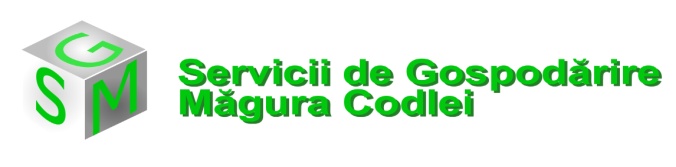 RO 16976481      J08/2737/2004Str. Fabricii, nr. 11, Codlea, jud. BrașovTelefon: 0268/506342    Fax: 0268/506344Email: contact@serviciimagura.roCEREREpentru încheierea contractului de prestări servicii de salubrizareDomnului Director al SC Servicii de Gospodărire Măgura Codlei SRLDenumire persoană juridică: ____________________________________________________Nr.înregistrare Registrul Comerțulului J____/_______/______; CUI/CIF __________________Adresa sediu: _________________________________, str. _________________________ nr._____ bl.____ sc.___ ap.___, județ ____________; Adresa punct de lucru: ____________________________________________, str. _________________________ nr._____ bl.____ sc.___ ap.___, județ Brașov;Administrator: _______________________________________________________________Telefon: ___________________, email: ___________________________________________Vă rog să-mi aprobați încheierea contractului pentru prestarea serviciului de salubritate pentru imobilul din municipiul Codlea, str. __________________________, nr. _____ bl.____ sc.___ ap.___, județ BrașovAnexez următoarele documente: _________________________________________________________________________________________________________________________________________________________________________________________________________________________________________________________________________________________________________________________________________________________________________________________________________________________________Prin semnarea prezentei am luat la cunoștintă că cele declarate sunt corecte și complete, iar declararea necorespunzătoare a adevărului se pedepsește conform art.326 Falsul în declarații din Codul penal.SC Servicii de Gospodarire Măgura Codlei SRL se obligă să păstreze în condiții de siguranță datele dvs. personale și să nu le utilizeze în alt scop decât cel pentru care rezultă din obiectul contractului, în conformitate cu normele GDPR - Regulamentul UE nr.679/2016 al Parlamentului European, respectiv: îndeplinirea atribuțiilor legale ale societății, derularea activitatii comerciale/contractuale a societății, facturarea si încasarea valorii serviciilor oferite, colectarea debitelor restante. Dumneavoastră, în calitate de reprezentant al societății beneficiare, aveți următoarele drepturi: dreptul la informare, dreptul de acces la date, dreptul la rectificare, dreptul la ștergerea datelor (sau „dreptul de a fi uitat”), dreptul la restricționarea prelucrării, dreptul la portabilitatea datelor, dreptul la opoziție, dreptul de a nu fi supus unei decizii individuale automate, dreptul de a vă adresa Autorităţii Naţionale de Supraveghere a Prelucrării Datelor cu Caracter Personal sau instanțelor competente, în măsura în care considerați necesar.                          Data                                                        		Semnătura